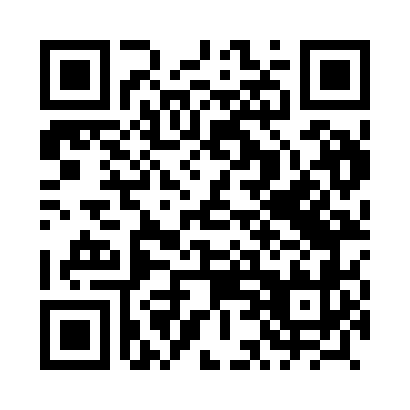 Prayer times for Krzywdy, PolandMon 1 Apr 2024 - Tue 30 Apr 2024High Latitude Method: Angle Based RulePrayer Calculation Method: Muslim World LeagueAsar Calculation Method: HanafiPrayer times provided by https://www.salahtimes.comDateDayFajrSunriseDhuhrAsrMaghribIsha1Mon4:126:0712:355:027:048:522Tue4:096:0512:355:047:068:543Wed4:066:0312:345:057:078:564Thu4:046:0012:345:067:098:585Fri4:015:5812:345:077:109:006Sat3:585:5612:335:087:129:027Sun3:555:5412:335:097:139:058Mon3:535:5212:335:107:159:079Tue3:505:5012:335:127:179:0910Wed3:475:4712:325:137:189:1111Thu3:445:4512:325:147:209:1312Fri3:415:4312:325:157:219:1613Sat3:395:4112:325:167:239:1814Sun3:365:3912:315:177:259:2015Mon3:335:3712:315:187:269:2316Tue3:305:3512:315:197:289:2517Wed3:275:3312:315:207:299:2718Thu3:245:3112:305:217:319:3019Fri3:215:2912:305:227:339:3220Sat3:185:2712:305:237:349:3521Sun3:155:2512:305:247:369:3722Mon3:125:2312:305:257:379:4023Tue3:095:2112:295:267:399:4224Wed3:065:1912:295:277:409:4525Thu3:035:1712:295:287:429:4726Fri3:005:1512:295:297:449:5027Sat2:575:1312:295:307:459:5228Sun2:545:1112:295:317:479:5529Mon2:505:1012:295:327:489:5830Tue2:475:0812:285:337:5010:00